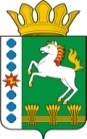 КОНТРОЛЬНО-СЧЕТНЫЙ ОРГАН ШАРЫПОВСКОГО РАЙОНАКрасноярского краяЗаключениена проект Постановления администрации Шарыповского района «Об утверждении муниципальной программы «Развитие сельского хозяйства» 25 октября 2019 года 								№ 108Настоящее экспертное заключение подготовлено Контрольно – счетным органом Шарыповского района на основании ст. 157 Бюджетного  кодекса Российской Федерации, ст. 9 Федерального закона от 07.02.2011 № 6-ФЗ «Об общих принципах организации и деятельности контрольно – счетных органов субъектов Российской Федерации и муниципальных образований», ст. 15 Решения Шарыповского районного Совета депутатов от 20.09.2012 № 31/289р «О внесении изменений и дополнений в Решение Шарыповского районного Совета депутатов от 21.06.2012 № 28/272р «О создании Контрольно – счетного органа Шарыповского района» (в ред. от 20.03.2014 № 46/536р, от 25.09.2014 № 51/573р, от 26.02.2015 № 56/671р) и в соответствии со стандартом организации деятельности Контрольно-счетного органа Шарыповского района СОД 2 «Организация, проведение и оформление результатов финансово-экономической экспертизы проектов Решений Шарыповского районного Совета депутатов и нормативно-правовых актов по бюджетно-финансовым вопросам и вопросам использования муниципального имущества и проектов муниципальных программ» утвержденного приказом Контрольно-счетного органа Шарыповского района от 16.12.2013 № 29.Представленный на экспертизу проект Постановления администрации Шарыповского района «Об утверждении муниципальной программы Шарыповского района «Развитие сельского хозяйства» направлен в Контрольно – счетный орган Шарыповского района 24 октября 2019 года, разработчиком данного проекта Постановления является отдел сельского хозяйства администрации Шарыповского района. Основанием для разработки муниципальной программы являются:- статья 179 Бюджетного кодекса Российской Федерации;- постановление администрации Шарыповского района от 30.07.2013 № 540-п «Об утверждении Порядка принятия решений о разработке муниципальных программ Шарыповского района, их формировании и реализации» (в ред. от 29.06.2015 № 407-п, от 05.12.2016 № 535-п);- распоряжение администрации Шарыповского района от 02.08.2013  № 258-р «Об утверждении перечня муниципальных программ Шарыповского района» (в ред. от 29.07.2014 № 293а-р, от 17.06.2016 № 235-р, от 01.08.2017 № 283-р, от 08.05.2018 № 171-р, от 26.07.2019 № 236-р).Ответственный исполнитель муниципальной программы администрация Шарыповского района.Мероприятие проведено 24-25 октября 2019 года.В ходе подготовки заключения Контрольно – счетным органом Шарыповского района были проанализированы следующие материалы:- проект Постановления администрации Шарыповского района «Об утверждении муниципальной программы Шарыповского района «Развитие сельского хозяйства»;-  паспорт муниципальной программы Шарыповского района «Развитие сельского хозяйства».Подпрограммы муниципальной программы:Обеспечение доступным жильем молодых семей и молодых специалистов в сельской местности.Обеспечение реализации муниципальной программы и прочие мероприятия.Цель муниципальной программы – развитие сельских территорий, рост занятости и уровня жизни сельского населения.Достижение цели программы осуществляется путем решения следующих задач:Улучшение жилищных условий молодых семей и молодых специалистов, работающих в организациях агропромышленного комплекса или социальной сферы в сельской местности.Обеспечение эффективного, ответственного и прозрачного управления финансовыми ресурсами в рамках выполнения установленных функций и полномочий, повышение эффективности использования бюджетных средств.Период действия программы 2020-2030 годы.Муниципальная программа определяет цели, задачи и направления развития сельского хозяйства, финансовое обеспечение и механизмы реализации предусмотренных мероприятий муниципальной программы и показатели их результативности.Планируемое финансирование программы составляет  на общую сумму  12 444,63 тыс. руб., в том числе:							       (тыс.руб.)Муниципальная программа предусматривает комплексное развитие всех отраслей и подотраслей, а также сфер деятельности агропромышленного комплекса.Приоритетными направлениями реализации муниципальной программы в среднесрочной перспективе является улучшение жилищных условий молодых семей и молодых специалистов и устойчивое развитие сельского хозяйства в Шарыповском районе. В результате реализации муниципальной программы планируется достигнуть следующих целевых показателей:- объем производства валовой сельскохозяйственной продукции увеличится до 2 774,05 млн.руб.;- увеличить долю молодых семей и молодых специалистов, проживающих в сельской местности и улучшивших жилищные условия, от общего количества изъявивших желание улучшить жилищные условия с государственной поддержкой до 12,4%.На реализацию подпрограммы «Обеспечение доступным жильем молодых семей и молодых специалистов в сельской местности» запланирован объем бюджетных ассигнований за счет средств районного бюджета в сумме 1 377,83 тыс.руб., из них:- 2020 год в сумме 1 377,83 тыс.руб.;- 2021 год в сумме 0,00 тыс.руб.;- 2022 год в сумме 0,00 тыс.руб.При реализации подпрограммы планируется достигнуть следующих показателей:- количество молодых семей и молодых специалистов, проживающих в сельской местности и улучшивших жилищные условия, составит не менее 25 человек;- ввод (приобретение) жилья для молодых семей и молодых специалистов, составит 1 425 м2 общей площади жилья. На реализацию подпрограммы «Обеспечение реализации муниципальной программы и прочие мероприятия» запланирован объем бюджетных ассигнований за счет средств краевого бюджета в сумме 11 066,80 тыс.руб., из них:- 2020 год в сумме 3 715,80 тыс.руб.;- 2021 год в сумме 3 675,50 тыс.руб.;- 2022 год в сумме 3 675,50 тыс.руб.Выполнение подпрограммы  осуществляется в соответствии с Законом Красноярского края от 27.12.2005 № 17-4397 «О наделении органов местного самоуправления муниципальных районов отдельными государственными полномочиями по решению вопросов поддержки сельскохозяйственного производства».Целью подпрограммы является обеспечение эффективного, ответственного и прозрачного управления финансовыми ресурсами в рамках выполнения установленных функций и полномочий,  повышение эффективности использования бюджетных расходов.Реализация мероприятий подпрограммы позволит обеспечить достижение следующих результатов:- доля исполненных бюджетных ассигнований, предусмотренных в программном виде не менее 95% ежегодно.На основании выше изложенного Контрольно – счетный орган Шарыповского района предлагает администрации Шарыповского района принять проект Постановления администрации Шарыповского района «Об утверждении муниципальной программы Шарыповского района «Развитие сельского хозяйства».ПредседательКонтрольно – счетного органа							Г.В. СавчукАудиторКонтрольно – счетного органа							И.В. Шмидт годакраевой бюджетрайонный бюджетитого2020 год3 715,801 377,835 093,632021 год3 675,500,003 675,502022 год3 675,500,003 675,50итого11 066,801 377,8312 444,63